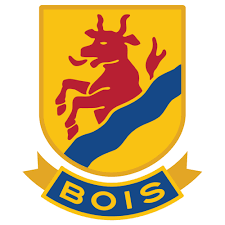 Arbetsuppgifter inför Reklambolaget Cup 2 marsAllmän information till alla föräldrar:Lördagen den 2 mars är det dags för vår hemmacup. För att det ska fungera bra denna helg krävs att samtliga föräldrar tar ansvar för sådant som vi eventuellt missar i planeringen. Det kan gälla allt från att svara på frågor från gästande lag, se till att papperskorgar blir tömda, toalettpapper påfyllt mm. Detta har vi inte planerat in specifikt utan krävs att vi alla hjälps åt och känner gemensamt ansvar för att cupen ska bli en bra upplevelse för alla deltagande lag och publik.Som förberedelse vill vi att samtliga föräldrar går in på www.cuponline.se och läser igenom informationen om ”Reklambolaget cup”. Här står allt gällande spelformer, deltagande lag och annan matnyttig information ni alla förväntas känna till så att ni kan hjälpa till att svara på frågor mm. Vi gör detta tillsammans och alla arbetar ideellt med arrangemanget!På följande sidor kan ni läsa om uppgifterna, ansvariga och scheman. Dock vill vi att ni själva byter arbetsuppgifter med varandra ifall någon skulle ha förhinder och att ni håller respektive områdesansvarig uppdaterad!Cupsamordning:Nedan ser ni vilka som är huvudansvariga för respektive moment. Försök i första hand att lösa eventuella möjligheter på egen hand, därefter ta kontakt med någon av nedan beroende på vad det gäller. Bemanning av kafeterian/ledarfika/mellanmål:I år kommer vi hålla kafeterian öppen hela cupen. I ”viprummet” intill kafeterian kommer det finnas ledarfika till samtliga ledare i alla lag. Här kommer smörgås, fika, frukt och kaffe finnas under dagen till ledarna. Öppettider kiosk: 8:30 – 18:00Vi serverar samma utbud som vid vanliga ungdomsmatcher. På morgonen säljer vi också smörgås om några åskådare skulle vilja ha detta.Personalen i kiosken kommer i år ansvara för mellanmålet till samtliga lag. Prata ihop er inom gruppen hur detta ska läggas upp? Vi har tillgång till kiosken under klockan på fredag kväll för att iordningställa påsarna. Sedan får vi ställa påsarna på VIP läktaren under natten. Vill man baka något gott till cupdagen så är det väldigt uppskattat  tänker att både ledare och vi föräldrar behöver lite gott till kaffet. Bemanning av sekretariat:Vi kommer att spela samtliga matcher i Mariehus Arena. Se schema för vilka matcher man ansvarar för inom de olika teamen. Ansvarig för hela sekretariatet är Niklas Karlsson (Clara) som också är den som ansvarar för ev. ändringar i schemat.Bemanning av lunch och middag:Servering av lunch under lördagen sker i MBK stugan. Utöver nedan schema ska också respektive lagvärd följa med sitt lag och hjälpa till under servering av lunchen.Lagvärdar:Varje lag kommer att ha en tilldelad lagvärd. Detta är en mycket viktig och uppskattad funktion och som lagvärd är uppgiften att supportera gästande lag med allt från att möta upp och visa in i omklädningsrum till att rekommendera stans bästa pizzeria.Varje lagvärd ska också senast onsdag kväll veckan före cuphelgen ha kontaktat sitt respektive lag för att stämma av inför deras ankomst till Mariestad. Sedan möter ni upp era lag även på lördagen och då informerar ni också om att det kommer att finnas ledarfika i VIP rummet, till vänster om kafeterian. Här kan ledarna sitta ostörda från barn och föräldrar…  Utöver att vara lagets kontaktperson så har man som lagvärd följande uppgift:Under lunchen => vara på plats och hjälpa till med servering av lunchNedan ser ni vilka som är lagvärdar för respektive lag.VI hoppas att vi nu täckt in allt som ska göras under cupen. Vill ändå avslutningsvis påminna om att vi gör det här tillsammans och för att det ska bli bra behöver alla hjälpas åt och själva lösa uppgifter som ni ser behöver göras! För ytterligare frågor så tveka inte att kontakta oss!Hälsningar Markus, Niklas och Victoria Cupsamordning Cupansvarig Markus Rosell (Måns)Markus Rosell (Måns)Kiosk (inkl. mellanmål)Helene Odenmarck (Evelina) Mat SekretariatNiklas Karlsson (Clara K)KIOSKPERSONAL LÖRDAG 7:30 – 12:45Evelina, Måns, DavidLÖRDAG 12:45 – 18:00Noel, Movitz, HugoSEKRETARIATSEK ANSVARIG/MUSIKKLOCKASPEAKERTeam 1 Omgång: 1, 3, 5                              Emiliam Omgång: 1, 3, 5                              Emiliam  Carl B EmiliamTeam 2Omgång: 2, 4                                   MärtaOmgång: 2, 4                                   Märta Selma ClaraMATGRUPP LUNCH LÖRDAGTid i MBK stugan cirka 9.30 – 14.00Love, Elvin, Edvin (Lukas J)LAGVÄRDARLagOmkl. Rum AnkommerLagvärdTelefonnummer Lagkontakt(Mariestad U14)J 18Mariestad U11J 20 -Tranås2:anLukas Käll0705–860927Jonathan BremerUlricehamn3:anAllan Thorell070–8135987John SöderströmSkara3:an Allan Thorell073–9940007Kristoffer BjörkNittorp4:anFolke Werner079–2021235Jonas SödermanSkillingaryd 5:anMåns Rosell                   070–8715630Måns Rosell                   070–8715630Andreas AhlgrenTrollhättan6:anFrank Persson070–6759793Rebecca Beaufoy(Trollhättan U14)7:an